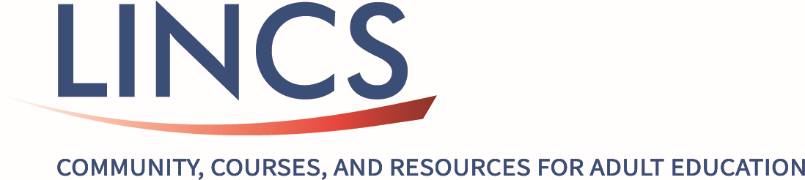 LINCS ESL Pro Meeting the Language Needs of Today’s English Language Learner
Post Study Circle Reflection Task 
Assignment #5Assignment #5Complete this reflection task to consider the ways your rigorous teaching practices may have evolved through learning together with your colleagues during this study circle.Which of these activities do you implement in your classes? Add examples of ways you currently apply any of these practices in your classroom. Also, check those that you would like to learn more about.The PracticeNeverRarelySometimesOftenI want to learn more about this.What is an example(s) of something you now do that you were not doing previous to the study circle?Add a reflection about how and why your practice has evolved.I make use of complex texts with all levels of learners. I help learners recognize the structure of a text.I develop tasks that promote higher-order and critical thinking skills.I use questions that promote higher-order and critical thinking skills.I make use of authentic materials (print, digital and audio) in my lessons.I have learners work with real-world data.I provide opportunities to work on note-taking skills.I teach different levels of language (informal to formal) to use for different purposes (both oral and written). I have learners apply different reading and listening strategies depending on the purpose of a task. 